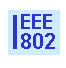 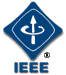 IEEE P802.21 Media Independent ServicesMinutes of the IEEE P802.21 Working Group (DCN 21-18-0056-00-0000)Session #87 Meeting, Big Island, HI, USAChair: Subir Das			Vice Chair: Hyeong Ho Lee Meeting minutes are scribed by Hyeong Ho LeeDay 1 PM1 (1:30pm-3:30pm), September 10, 2018: Room Waikoloa 3IEEE 802.21 WG Opening Plenary: Meeting is called to order at 1:30pm by Subir Das, Chair of IEEE 802.21 WG with opening notesSeptember, 2018 Meeting Agenda (DCN: 21-18-0045-00-0000)Agenda bashing:Agenda was modified by adding AM1 slot on both Tuesday and Thursday and canceling PM1 slot on Tuesday for IG sessions.The revised agenda (DCN: 21-18-0045-01-0000) was approved without any objection.IEEE 802.21 Session #87 Opening Plenary Notes (21-18-0051-01-0000)Meeting logistics: Meeting room Waikoloa 3 including JTC1/SC6 Ad hochttp://mentor.ieee.org/802.21/documentsAttendance procedures, logistics, breaks: useful website http://ieee802.linespeed.io/Duty to inform slides 1-4, etc.Request to make Intellectual Property declaration.No one declared any patent claims in this session.LMSC Chair’s Guidelines on Commercialism at meetings.Working Group Status ISO/IEC/JTC1 SC6 DCOR ballot on IEEE-802.21-2017/Cor1 is approved with commentsResponse on the comments was sent to ISO/IEC/JTC1 SC6 on July 13, 2018Ongoing discussions in Interest Group on Network Enablers for Seamless HMD based VR Content Service.Working Group Objectives for September meetingUpdate on IEEE 802.21-2017/Cor1 in ISO/IEC/JTC1.IG discussion on Network Enablers for Seamless HMD based VR Content Service.Discussion on network requirements w.r.t. to liaison from IEEE P3079.Next StepsSession #86 minutes (DCN: 21-18-0043-00-0000) was approved without any objections.Teleconference minutes (DCN: 21-18-0046-00-0000) was approved without any objections.Working Group Chair reported 802 wireless chairs’ meeting updates (DCN: ec-18-0171-01-WCSC).The meeting discussed logistics of this interim meeting, treasurer’s report, future interim meeting’s venue selection, and status updates of IEEE 802.18, 802.19, and 802.24 WGs. Plan for Interest Group (IG) on Network Enablers for Seamless HMD based VR Content Service (DCN: 21-18-0049-01-0000)The IG Chair mentioned that the goal of the IG sessions this week is to make progress in drafting the white paper. The detailed plan for the IG sessions was reported  in DCN 21-18-0049-01-0000.Comments from Subir and Hanatani have been reflected in Draft v0.6 of the White paper.Report on IEEE P3079 (DCN: 21-18-0048-00-0000)Jeong Sangkwon Peter, the liaison officer of IEEE 3079 for IEEE 802.21, reported current status of IEEE P3079 (DCN 21-18-0048-00-0000).Meeting was adjourned at 3:03pm.Day 3 PM1 (1:30pm-3:30pm), September 12, 2018: Room Waikoloa 3Meeting is called to order at 1:38pm by Subir Das, Chair of IEEE 802.21 WG.Discussions on activities of IEEE 802.11 RTA TIGHyeong Ho Lee presented a contribution (DCN: 21-18-0054-00-0000) introducing activities of IEEE 802.11 RTA (Real Time Applications) TIG (Technical Interest Group).WG briefly reviewed 802.11 RTA documents and other relevant documents which are in the document list of the contribution.WG Chair encouraged IG members to follow what happens in the RTA TIG and to update the white paper accordingly, if needed. The revised contribution (DCN: 21-18-0054-01-0000) with editorial corrections is uploaded on the mentor.Meeting was adjourned at 2:20pm, and the remaining time was assigned to IG.Day 4 AM2 (10:30am-12:30pm), September 13, 2018: Room Waikoloa 3802.21 WG Closing Plenary: Meeting is called to order at 10:40am by Subir Das, Chair of IEEE 802.21WG IEEE 802.21 Session #87 Closing Plenary Report (DCN: 21-18-0055-00-0000)Interest Group ReportIG on Network Enablers for seamless HMD based VR Content Service had five sessions.IG Chair, Jeong Sangkwon Peter, presented the IG report (DCN: 21-18-0052-00-0000) and revised the IG report based on the WG discussion (DCN: 21-18-0052-01-0000).During this meeting, IG reviewed draft v0.6 (DCN: 21-18-0047-00-0000) of the white paper on Network Enablers for seamless HMD based VR Content Service, and produced the draft v0.7 (DCN: 21-18-0053-00-0000).Work UpdateInterest Group on Network Enablers for seamless HMD based VR Content Service had five sessions and the report is available at:https://mentor.ieee.org/802.21/dcn/18/21-18-0052-01-0000-vr-ig-meeting-summary.pptStatus update on IEEE-2017/Cor1 in ISO/JTC1/SC6 and joint meeting with IEEE 802 ISO/JTC1/SC6 ad hoc Report on IEEE P3079 https://mentor.ieee.org/802.21/dcn/18/21-18-0048-00-0000-status-of-ieee-3079.docxReport on 802.11 Real Time Applications TIG https://mentor.ieee.org/802.21/dcn/18/21-18-0054-01-0000-activities-of-ieee-802-11-rta-tig.pptTeleconferences Thursday, October 04, 2018, 8-9 am, US EDT (9-10 pm, JST/KST)Thursday, October 25, 2018, 8-9 am, US EDT (9-10 pm, JST/KST)WG Motions (None)Future Sessions – 2018Plenary: November 11-16, 2017, Marriott Marquis Queen’s Park, Bangkok, Thailand Co-located with all 802 groups November 2018 Plenary Meeting LogisticsIEEE 802 Plenary Meeting:  November 10-15, 2018Meeting Venue: Bangkok, Thailand in Bangkok Marriott Marquis Queen’s ParkEvent Information: http://802world.org/Plenary/ Registration Fees and DeadlinesRegistration Website: https://www.regonline.com/ieee802plenaryNovember2018 Standard Registration: Before 6:00 PM PDT, Friday, September 28, 2018  $US 600.00 for attendees at the conference hotel (>= 1 night) otherwise $US900.00Before 6:00 PM PDT, Friday, October 27, 2018 $US 700.00 for attendees at the conference hotel (>= 1 night) otherwise $US1000.00Late/On-site registration: After 6:00 PM PDT, Friday, October 27, 2018 $US 900.00 for attendees at the conference hotel (>= 1 night) otherwise $US1200.00Hotel ROOM RATES: SINGLE OCCUPANCY: 5100.00 THB per night; DOUBLE OCCUPANCY: 5500.00 THB per nightEXTRA ADULT: 2500.00 THB per nightIEEE 802 GROUP RATE DEADLINE: Friday October 19, 2018, 5:00 PM, PDT If visa is required, please indicate it during registration Request Letter After Registration: Contact 802info@facetoface-events.com Future Sessions – 2019Interim: January 13-18, 2019, Hilton St. Louis at the BallparkCo-located with all 802 groups Plenary: March 10-15, 2019, Hyatt Regency Vancouver and Fairmont Hotel Vancouver, Vancouver, Canada Co-located with all 802 groupsInterim: May 12-17, 2019, Grand Hyatt Atlanta in Buckhead, Atlanta, Georgia, USACo-located with all wireless groups Plenary:  July 14-19, 2019, Austria Congress Centre, Vienna, Austria  Co-located with all 802 groupsInterim:  September 15-20, 2019 - Marriott Hanoi, Hanoi Vietnam (TBC)Co-located with all 802 wireless groups Plenary: November 10-15, 2019, Hilton Waikoloa Village, Kona, HI, USA, Co-located with all 802 groups WG members discussed next steps and available options of the WG.The meeting was adjourned at 11:45amAttendanceIEEE P802.21 Interest Group on Network Enablers for Seamless HMD based VR Content ServiceMeeting Minutes of the IEEE P802.21 Interest Group Chair: Sangkwon JeongEditor: Dong Il Dillon SeoMeeting Minutes of the IEEE P802.21 Interest Group Tuesday, AM1 Meeting, September 11, 2018 (8:00 AM-10:00 AM)Meeting called to order by IG Chair at 8:00 AM Dillon Seo presented DCN 21-18-0047-00-0000Title: White Paper Draft 0.6Reviewed the white paper and discussed the steps on meeting the timeline for circulating the paper before November 2018 plenary meeting.Comments from DillonWorked on the comments made on the white paper draft by both Subir and Hanatani during the conference call meeting in August 2018.Asked the questions on the comments made by Subir to clarify his intent.Comments from SubirExplained the meaning of his comments on the white paper to Dillon and Namki.Asked Dillon to work on the introduction section on the white paper after the main content is filled in. Pointed out that the content on the network requirements are contradicting itself.Comments from NamkiTook the comments from Subir and agreed to make the necessary changes.Meeting was adjourned at 10:00 AMTuesday, AM2 Meeting, September 11, 2018 (10:30 AM-12:30 PM)Meeting called to order by IG Chair at 10:30 AMReviewed the comments made by Subir and worked on the white paper draft.Comments from DillonAlthough it was discussed in July plenary meeting that the network handover use case should be treated separately from the rest of the use cases, categorizing it as a new case was difficult so wrote the use case scenario under use case 5Suggest making the structural change after group discusses on next IG session.Discussed how the use case 4 on the white paper should be written with Peter.Discussed how the network session should be re-written using the comment from Subir with NamkiComments from ChairCommented that the use case 4 on the white paper should provide a situation where two or more virtual avatars are watching streamed video content in a VR cinema.Comments from NamkiThe network session on the white paper should be closely re-examined with the rest of the IG members in the afternoon today.Meeting was adjourned at 12:00 PM.Wednesday, AM1 Meeting, September 12, 2018 (8:30 AM-10:00 AM)Meeting called to order by Chair at 8:30 AMComments from PeterHanatani’s recommendation on merging Cybersickness and VR sickness.VR sickness definition should be modified and IEEE 3079 should modify the current definition of VR sickness as it may create unnecessary confusion.Current definition of VR sickness is written as “VR sickness is same as Cybersickness”A revised version of VR sickness definition is needed for the white paper.Comments from DillonThe revised version of VR sickness for the purpose of white paper should be “VR sickness is a subset of Cybersickness.”It is correct to say that VR sickness is Cybersickness but it is not correct to say Cybersickness is VR sickness.The meeting was adjourned at 10:00 PM.Wednesday, AM2 Meeting, September 12, 2018 (10:30 AM-12:30 PM)Meeting called to order by Chair at 10:30 AMComments from SubirFor use case scenario, it should be describing the situation not the issues.If you want to include the issues for a particular use case, you may want to create a subsection to describe them.For use case 1, try not to introduce the problems or issues.Be more descriptive on the diagram – suggests to use “logical network connectivity diagram”For use case 5, is this a standalone use case? The title says it is an extension but it seems like a standalone use case. Please discuss and clarify.Where is the content server? Remote? Local?Describe why the data cliff happens. Describe the smoother transition.Better user experience, minimum data packet loss and minimum data transmission latency need to be mentioned as requirements.Describe the data packet diagram in a small paragraph or delete it.Do not assume that the reader of this paper has the same level of knowledge as the writer.Explained what the required procedures are to create a Study Group (SG) within a Working Group.Meeting was adjourned at 3:00 PM.Wednesday, PM2 Meeting, September 12, 2018 (3:15 PM-6:00 PM)Meeting called to order by Chair at 3:15 PMComments from Subir:Make sure the reference is properly sited for any technical claims.If one claim is done by one specific organization, be specific.The title for Section 4 should be “Network Requirements” instead of “Considerations”The statement where it says, “the network professionals should also understand that the quality of…” should be rephrased so that it is clear that QoE (Quality of Experience) is an important matrix to measure.For section 4, the table provided at the end of the section needs to be clarified whether it is for QoS (Quality of Service) or QoE.Since the user case 5 talks about the network of mobility, it is recommended to have more content on QoE perspective.‘Standardization Considerations’ should be added as another section after section 5 to describe what is needed in the future development as it will serve as a starting point to determine the objectives for the future SG.Comments from NamkiThe title for Section 4 should be remained as “Considerations” as this is a white paper level proposal, not standard document proposal.Additional Comments The table provided at the end of section 4 was created based on Minseok’s own judgement and did not consider neither QoE nor QoSHe will be working on the revision based on the comments.Meeting was adjourned at 6:00 PM.Das Subir Perspectra LabsJeong Sangkwon PeterJoyFun Inc.Kim NamgiKyonggi UniversityLee GookhwanJoyFun Inc.Lee Hyeong HoNetvision Telecom Inc.Seo Dongil DillonVoleR Creative